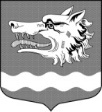 Администрация муниципального образования Раздольевское сельское поселение муниципального образования Приозерский муниципальный район Ленинградской областиПОСТАНОВЛЕНИЕ01 февраля 2018 года                                                                                     № 22Об утверждении отчета о реализациимуниципальной программы «Борьбас   борщевиком   Сосновского  натерритории  муниципального  образованияРаздольевское  сельское   поселение   муниципального образования Приозерский муниципальный район Ленинградской области»                       В соответствии п. 5.6 «Порядка разработки, реализации и оценки эффективности муниципальных программ муниципального образования Раздольевское сельское поселение муниципального образования Приозерский муниципальный район Ленинградской области, утвержденного Постановлением администрации муниципального образования Раздольевское сельское поселение от 27.03.2014 года № 42 «Об утверждении Порядка разработки, реализации и оценки эффективности муниципальных программ муниципального образования Раздольевское сельское поселение муниципального образования Приозерский муниципальный район Ленинградской области», администрация муниципального образования Раздольевское сельское поселение ПОСТАНОВЛЯЕТ:Утвердить отчет о реализации   муниципальной    программы«Борьба   с   борщевиком   Сосновского  на территории  муниципального  образования Раздольевское  сельское   поселение муниципального образования Приозерский  муниципальный район Ленинградской области» согласно приложению к настоящему постановлению.Настоящее постановление подлежит опубликованию в средствах массовой информации и на сайте администрации муниципального образования Раздольевское сельское поселение муниципального образования Приозерский муниципальный район Ленинградской области.Глава администрации	                                                                  А. Г. СоловьевС приложением можно ознакомиться на сайте администрации: раздольевское.рф 